Western Australia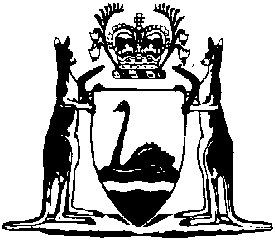 Hospitals and Health Services (Day Hospital Facility) Determination (No. 2) 2005Compare between:[26 May 2016, 00-d0-00] and [01 Jul 2016, 00-e0-02]Western AustraliaHospitals and Health Services Act 1927Hospitals and Health Services ( Facility) Determination (No. 2) 20051.	Citation		This determination is the Hospitals and Health Services ( Facility) Determination (No. 2) 2005.2.	Commencement		This determination comes into operation on the day on which it is published in the Gazette.3.	Services that are “professional attention”	(1)	A psychiatric treatment programme that — 	(a)	is for a patient who has a mental illness;	(b)	is provided by a multi-disciplinary team under the direction and supervision of a psychiatrist; and	(c)	is a half or full day programme that consists of more than one type of mainstream therapeutic activity,		is determined to be professional attention for the purposes of the definition of “day hospital facility” in section 2(1) of the Act.	(2)	In this clause — 	mental illness has the meaning given to that term in the Mental Health Act 1996 section 4;	multi-disciplinary team means a team of health professionals that includes at least one psychiatrist, one clinical psychologist, one registered mental health nurse, one occupational therapist and one social worker;	psychiatrist has the meaning given in the Mental Health Act 1996 section 3.	[Clause 3 amended in Gazette 1 Apr 2011 p. 1185; amended by Act No. 52 of 2012 s. 6.]Notes1	This is a compilation of the Hospitals and Health Services ( Facility) Determination (No. 2) 2005 and includes the amendments made by the other written laws referred to in the following table.Compilation table2	The Mental Health Amendment (Psychiatrists) Act 2012 s. 8 reads as follows:8.	Power to amend or repeal unaffected		The amendment of an instrument by section 6 or 7 does not prevent that instrument from being amended or repealed by subsequent instrument.CitationGazettalCommencementHospitals and Health Services ( Facility) Determination (No. 2) 200525 Nov 2005 p. 568925 Nov 2005 (see cl. 2)Hospital and Health Services ( Facility) Amendment Determination 20111 Apr 2011 p. 1184-5cl. 1 and 2: 1 Apr 2011 (see cl. 2(a));
Determination other than cl. 1 and 2: 2 Apr 2011 (see cl. 2(b))Mental Health Amendment (Psychiatrists) Act 2012 s. 6 assented to 29 Nov 2012 2Mental Health Amendment (Psychiatrists) Act 2012 s. 6 assented to 29 Nov 2012 229 Nov 2012 (see s. 2)Health Services Act2016 s. 308(b)